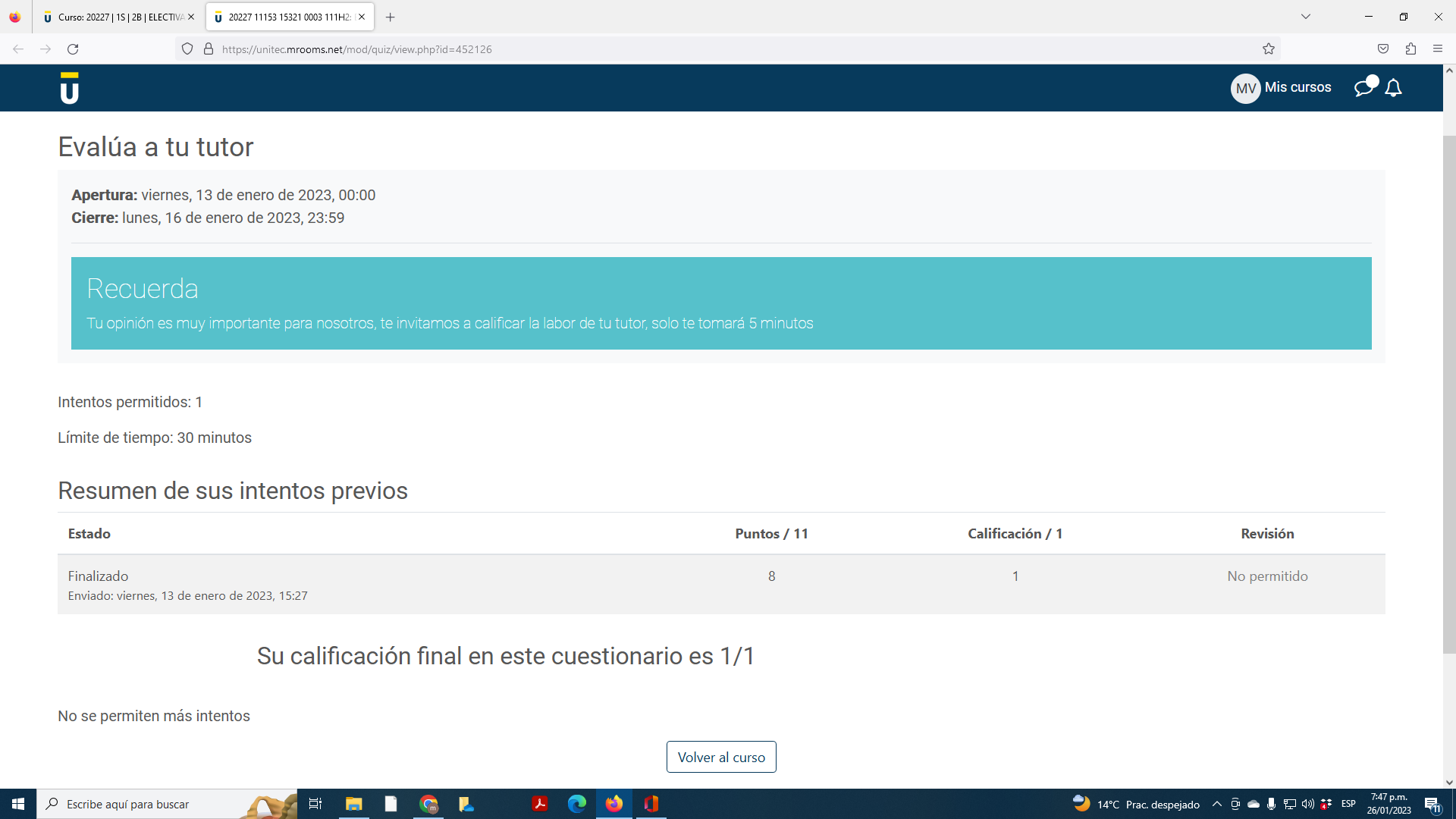 Evaluación Tutor gestión del riesgo